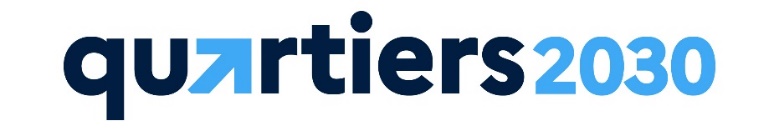 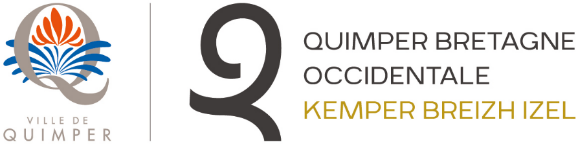 CONTRAT DE VILLE DE KERMOYSANFICHE « Action Kermoysan 2024 »à remplir par les porteurs de projets en complément du formulaire CERFA n°12156*06FICHE PROJET N° ………… (à compléter par le service Politique de la Ville)Nom de la structure	  / Date de création de la structure : Présentation générale de la structure (max. 6 lignes)Titre du projet 2024Résumé du projet (max. 6 lignes)Objectifs principaux du projet Contexte du projet  Nouveau projet sur le quartier              Projet déjà soutenu                                                                                                                                                                            si oui, quelle est la dernière année de soutien du                                                                      Contrat de Ville? …………….A quelles priorités de l’Appel à projets 2024du Contrat de Ville répond le projet ?Cocher les priorités auxquelles répond le projet :Priorités de l’Appel à projets 2024 :  Le soutien à la parentalité, en particulier des familles monoparentales avec adolescents et jeunes adultes   L’animation dans l’espace public, en particulier du City stade, des abords et du hall du centre commercial, de la Place d’Ecosse, et du Bois de Kerjestin   La prévention pour tous les âges, en particulier la prévention aux addictions, la santé mentale, l’amélioration de la condition physique par le sport… L’emploi et la mobilité, en particulier des jeunes en formations et des adultes isolés. Développement du mentorat entre habitants, développement des passerelles entre emploi/formation/établissements scolaires, développement des actions d’insertion…A quelles priorités du Contrat de Ville 2024-2030 répond le projet ?Cocher les priorités auxquelles répond le projet :Priorités spécifiques :   Sécurité / Tranquillité Publique    Cadre de vie   Jeunesse - Éducation - Prévention 0-25 ans     Emploi – Economie   Santé    Soutien et accompagnement aux familles monoparentales    Accompagnement des habitants du quartier de nationalité étrangère   Mobilités     Enjeu global de lisibilité des dispositifs    Présence des professionnels sur l’espace public  Priorités transversales :  Mobilisation du droit commun   Lutte contre les solitudes : actions renforcées en direction des personnes âgées et/ou isolées   Égalité Femmes/Hommes  Mixité sociale   Lutte contre les discriminations  Inclusion des personnes en situation de handicap.  Transition écologique et énergétiquePréciser en quoi le projet répond aux priorités cochées du Contrat de Ville :A quel.s autre.s besoin.s du quartier et/ou des habitants le  projet répond-il ?(max. 6 lignes)Égalité Femmes / HommesUne attention particulière est-elle donnée à la place des femmes dans le projet ?Si oui, de quelle manière ?Les salariés, bénévoles et/ou habitants participant au projet ont-ils bénéficié ou bénéficieront-ils d’actions de prévention en matière de lutte contre les VHSS (violences et harcèlement sexistes et sexuels) ? Si oui, de quelle manière ?Habitants bénéficiaires du projet Pour rappel, le Contrat de Ville soutient des projets destinés majoritairement aux habitants du quartier prioritaire de Kermoysan. Afin de favoriser la mixité sociale, d’autre habitants extérieurs au quartier peuvent être également bénéficiaires. Nombre de bénéficiaires directs de Kermoysan attendus : dont    Femmes /   Hommes  Tranches d’âge :  0-3 ans /   3-12 ans /  12-25 ans /   25-49 ans /  50 ans et plus Nombre total de bénéficiaires directs (quartier de Kermoysan et hors quartier) attendus en 2024 :  dont   Femmes et    Hommes  Les habitants de Kermoysan représentent % du total des bénéficiaires directs attendus sur le projet.Nombre de bénéficiaires indirects (quartier de Kermoysan et hors quartier) : Il s’agit des habitants ou familles des bénéficiaires participant indirectement à l’action. Par exemple, les enfants qui ont préparé une fresque avec des artistes durant toute l’année sont des bénéficiaires directs, leurs familles et les habitants qui verront la fresque réalisée sont des bénéficiaires indirects.Réalisation du projet :Les principales actions menéesSupprimer ou ajouter des lignes si nécessairePour rappel, le Contrat de Ville vient compléter les subventions de droit commun afin de soutenir des actions innovantes destinées majoritairement aux habitants du quartier prioritaire de Kermoysan. La plupart des projets soutenus ont lieu dans le quartier afin de dynamiser et valoriser le territoire prioritaire ; cependant des projets permettant la mobilité des habitants de Kermoysan hors du quartier peuvent également être soutenus.Mobilisation et implication des habitantsdu quartier de KermoysanComment les habitants de Kermoysan ciblés par le projet sont-ils mobilisés ?Comment les habitants les plus isolés de Kermoysan, et qui ne fréquentent pas habituellement les institutions et/ou associations, sont-ils mobilisés et associés au projet ?Comment les habitants du quartier sont associés à la création, à la réalisation et/ou au suivi du projet ?Les projets doivent dès que possible être concertés et co-portés avec les habitants (2 à 4 habitants bénéficiaires associés par projet)A l’automne 2024, les habitants bénéficiaires des projets seront invités avec les porteurs des projets à présenter les projets lors d’une rencontre citoyenne.Dates de réalisation :  Début du projet :                               Fin du projet : CommunicationQuelle communication est prévue sur le projet (presse, supports, invitations…) auprès des habitants, financeurs, partenaires ?Partenariats1) Décrire les partenariats développés pour la bonne réalisation du projet :2) Préciser la coordination réalisée avec les autres porteurs de projets similaires afin de favoriser une cohérence et lisibilité pour les habitants bénéficiaires des projets :Autres financements sollicités pour le projet  Ville de Quimper :   Culture,  Sport,  Vie Associative,  P.E.L.,  Autre, préciser : 	  Département : 	  Région : 	  Etat :  Ville Vie Vacances,   Quartier d’Eté,  Autre, préciser : 	  Fonds Européens (FSE, FEDER...) : 	  CAF : Appel à projets REAAP Fonds parentalité – CAF (avant le vendredi 23 février 2024),  Autre, préciser :	  Autre, préciser : 	Budget du projetBudget global de la structure 2024 :   euros                                         Budget du projet 2024 :  eurosMontant demandé au Contrat de Ville en 2024 : euros, soit  % du budget du projet.A noter : la subvention du Contrat de Ville ne peut couvrir le coût total du projet. Des fonds propres ou cofinancements sont nécessaires.Si le projet a déjà été soutenu,Budget du projet déjà soutenu (indiquer l’année du précédent soutien) :  euros en 20 Montant du soutien déjà apporté par le Contrat de Ville : euros, soit % du budget réalisé.Détailler les 3 principaux postes de dépenses du projet 2024 : 1 - 	2 - 	3 - 	Avez-vous prévu d’affecter une partie de la subvention au financement de l’action d’un partenaire dans le cadre du projet ?  □ oui    □ nonAttention, dans le cadre d’un reversement d’une partie de la subvention à une autre structure, il est important que ce montant ne représente pas la majorité de la subvention (une convention financière avec la structure partenaire doit être établie et transmise à l’administration).Ressources Humaines Nombre de salariés dans la structure : Nombre de salariés dédiés au projet :  soit ETP (en Equivalent Temps Plein)Nombre de bénévoles dédiés au projet :   soit  ETP (en Equivalent Temps Plein)Préciser la mission de chaque salarié dédié au projet, ainsi que le nombre d’heures/jours de présence dans le quartier :Contribution volontaires Mises à disposition matérielles et humaines de la Ville/QBO ou de l’OPAC pour le projet :Projet déjà financéPréciser l’année de soutien du projet déjà réalisé : Nombre de bénéficiaires direct de Kermoysan :  soit  % du nombre total de bénéficiaires du projetdont   Femmes /   Hommes  de Kermoysan.Quelles évolutions sont prévues pour 2024 suite au bilan du précédent projet ?Documents de bilan fournis :  Bilan complété dans le Cerfa 15059*02 [obligatoire]  Revue de presse  Supports de communication (tracts, affiches)  Vidéo, témoignages  Bilan détailléPerspectivesSouhaitez-vous que le projet soit pérennisé au-delà de 2024 ? Si oui, pour quelles raisons ?Quels financements de droits communs et/ou partenariats seront mobilisés pour pérenniser le projet ?